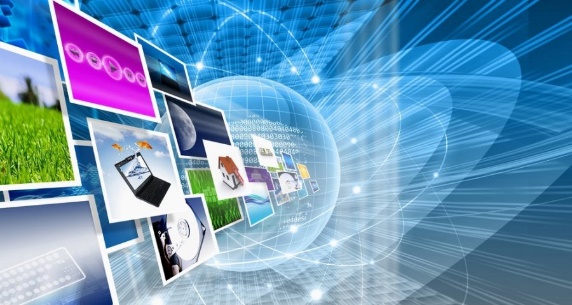 ПОЛОЖЕНИЕОБЛАСТНОГО ЧЕМПИОНАТА ПО КОМПЬЮТЕРНОМУ МНОГОБОРЬЮ СРЕДИ ПЕДАГОГОВ ДОШКОЛЬНЫХ ОБРАЗОВАТЕЛЬНЫХ ОРГАНИЗАЦИЙ 1. ОБЩИЕ ПОЛОЖЕНИЯ1.1. Настоящее Положение определяет порядок и сроки проведения областного Чемпионата по компьютерному многоборью среди педагогов дошкольных образовательных организаций (далее - Чемпионат).1.2. Чемпионат проводится на интернет-площадке информационно-методического портала «Детские сады Тюменской области» в 1 тур в дистанционном формате.1.3. Организаторы Чемпионата: автономная некоммерческая организация «Центр педагогических и информационных технологий «Интеллект-прайм», редакция электронного периодического издания «Детские сады Тюменской области» при поддержке Тюменской областной Думы. 2. ЦЕЛЬ И ЗАДАЧИ Цель: выявление уровня владения ИКТ-компетенциями, необходимыми и достаточными для планирования, реализации и оценки образовательной работы с детьми  дошкольного возраста.Задачи:- создание условий, стимулирующих применение педагогами среднего возраста информационных технологий для построения современной образовательной среды, мотивации к использованию ИКТ в педагогической практике;- демонстрация навыков работы с базовыми программами Microsoft Office: Word, Excel, Power Point, получения информации через смартфон- способствовать успешной социальной адаптации в информационной среде посредством популяризации ИКТ-компетенций среди педагогов.- содействие развитию взаимоотношений между педагогами в сфере информационных технологий посредством совместной деятельности. 3. УЧАСТНИКИ КОНКУРСА3.1. Участники Чемпионата – педагоги образовательных учреждений Тюменской области, реализующие программы дошкольного образования.3.2. Участие в Чемпионате является добровольным, количество участников от одной образовательной организации не ограничено.4. СРОКИ И ПОРЯДОК ПРОВЕДЕНИЯ ЧЕМПИОНАТА4.1. Дата проведения Чемпионата: Участники могут выбрать удобный для себя день участия в Чемпионате:10  или 12 ноября 2022 года.4.2. Для участия в Чемпионате в срок до 9 ноября 2022 года (включительно) необходимо отправить заявку (Приложение №1)4.3. Порядок проведения чемпионата:4.3.1. 9 ноября формируется список участников4.3.2. 10 ноября в 19-15 по местному времени на электронную почту Участников высылается письмо с заданиями, которое необходимо открыть и скачать материалы до начала Чемпионата (Архивная папка с заданиями и материалом для их выполнения: фото, видео и звуковыми файлами) (12 ноября в 15-15)4.3.3. В 19:20 по местному времени Участникам необходимо осуществить вход с мобильного телефона в конференцию по ссылке, указанной Организатором или по идентификатору и паролю;(5 12 ноября в 15-20)Подключиться к конференции Zoom

Идентификатор конференции:
Код доступа: 
4.3.4. В 19:30 по местному времени Участнику необходимо установить на штатив (закрепить) телефон с включенной конференцией позади себя для демонстрации своего рабочего места и записи процесса выполнения задания, при этом включив звук; (12 ноября в 15-30)Заранее установите на штатив телефон. Проверьте, как видно Ваше рабочее место: Вас и экран!4.3.5. Задания Чемпионата выполняются на персональном компьютере(ноутбуке);4.3.6. В 21:00 по местному времени Участнику необходимо закончить работу и в 21:10 по местному времени отправить выполненное задание в архивной папке в электронном письме на почту Организатора Чемпионата: intel-praym@list.ru. Письма, полученные позже 21:15 рассматриваться, не будут. (12 ноября в 17-00)4.4. Во время проведения Чемпионата в зоне самостоятельной работы Участника не допускается присутствие посторонних лиц. 5. ТРЕБОВАНИЯ К ТЕХНИЧЕСКОМУ И ПРОГРАММНОМУ ОБЕСПЕЧЕНИЮ5.1. Требования к знаниям, умениям и навыкам участников изложены в Приложении № 2.5.2. Для участия в Чемпионате необходимо иметь:компьютер с выходом в интернетсмартфон, с установленной на нем программой ZOOM (для возможности подключения к конференции, а также демонстрации своего рабочего места во время выполнения задания);5.3. Требования к техническому и программному обеспечению, установленному на компьютерах Участников:на компьютере должна быть установлена операционная система Windows 7, 8,10, позволяющая обеспечить выполнение заданий; установлен Microsoft Office с программами: Word, Excel, Power Point, программы для воспроизведения мультимедиа и любой архиватор Zip или WinRAR; Браузеры: Internet Explorer, Opera, Crom, Yandex.Участник должен иметь доступ к электронной почте (для возможности скачивания и отправки выполненного задания);5.4   Участники самостоятельно несут ответственность за состояние технических средств и качество связи сети «Интернет» на период проведения Чемпионата.6. ЭКСПЕРТНАЯ КОМИССИЯ 6.1. Конкурсные материалы оценивает независимое жюри, в состав которого входят авторитетные эксперты в сферах IT-технологий и дошкольного образования (не более 3-х человек).6.2.  Конкурсные материалы оценивается каждым членом жюри по каждому критерию. Оценочные листы членов жюри конфиденциальны, демонстрации или выдаче не подлежат. Конкурсные материалы не рецензируются.6.3. Комиссия оформляет результаты протоколом. Решение Комиссии является окончательным, пересмотру и обжалованию не подлежит.6.4.Комиссия несет ответственность за соблюдение правил настоящего Положения и процедур проведения Чемпионата, за объективность оценки конкурсных материалов.6.5. Жюри и организаторы Чемпионата не обсуждают с участниками деятельность жюри, не ведут переписку с участниками по вопросам оценивания материала и итогов мероприятия.6.6. Оргкомитет конкурса не имеет отношение к оценкам Комиссии.7. КРИТЕРИИ ОЦЕНКИ7.1. Все задания оцениваются по бальной системе, утвержденной Оргкомитетом отдельно для каждого задания.7.2. Критериями оценки являются: компетентность в работе с офисными программами, электронной почтой, точность выполнения задания, время выполнения задания, уровень навыков владения компьютером. 8. ПОДВЕДЕНИЕ ИТОГОВ КОНКУРСА8.1.  Победители Чемпионата, занявшие I, II, III призовые места определяются по сумме полученных баллов.8.2. Победители Чемпионата награждаются Дипломами и ценными подаркам. О дате, месте и времени чествования победителей будет сообщено на сайте и лично.8.3. Участники Чемпионата, не занявшие призовые места, получают Диплом участника.8.6. Дипломы имеют уникальный номер и серию, вписываются в реестр. Участники самостоятельно скачивают дипломы в электронном формате (PDF) после 15.11.2022г.  в данном разделе.9.  ФИНАНСОВОЕ ОБЕСПЕЧЕНИЕ КОНКУРСА 9.1.   Финансовая база для организации Чемпионата складывается из привлеченных средств.9.2. Государственные, общественные, коммерческие и иные организации, СМИ и физические лица могут оказывать любую помощь для проведения Чемпионата или выступать в качестве информационных партнеров. 10.  УСЛОВИЯ УЧАСТИЯ10.1 Участники Чемпионата вносят организационный взнос на расчетный счет организатора на регистрацию, экспертизу жюри, оформление и отправку дипломов, организационно-техническое обслуживание, налоги и сборы.10.2. Стоимость участия - 800 рублей. Если от одной образовательной организации участвует свыше 4 педагогов, то стоимость участия составляет 700 рублей за одного участника при оплате по договору в безналичной форме.Для образовательных учреждений (юридических лиц) оплата производится в безналичной форме по договору и выставленному счету, который заказывается администрацией ДОО. Карточку предприятия и данные о количестве участников направлять по e-mail: intel-praym@list.ru (с пометкой «Запрос о заключении договора на Чемпионат по компьютерному многоборью»).Для физических лиц (педагогов) возможно провести онлайн-оплату на портале «Детские сады Тюменской области»внизу данной страницы или оплатить по реквизитам организатора (Банк получателя: ЗАПАДНО-СИБИРСКОЕ ОТДЕЛЕНИЕ № 8647 ПАО СБЕРБАНК Г.ТЮМЕНЬ БИК 047102651Сч. № 30101810800000000651Сч. № 40802810267100045376 Получатель ИП Осьмакова Марина Васильевна ИНН 720304131871 КПП 0    Электронное периодическое издание «Детские сады Тюменской области» ЭЛ № ФС 77 - 43321 Дата регистрации 28.12.2010 Учредитель: Индивидуальный предприниматель Осьмакова Марина ВасильевнаВНИМАНИЕ! В квитанции обязательно указывать плательщика –  участника конкурса. 11.   НЕОБХОДИМЫЙ ПАКЕТ ДОКУМЕНТОВ УЧАСТНИКОВ ФЕСТИВАЛЯ Для участия в Чемпионате необходимо представить:1)   Заявку на участие (скачать: Заявка на участие в чемпионате 2022 .docx )2)  Сканкопию чека (Платежного поручения от организации) об оплате организационного взноса;3)   Фотографию  участникаПолный пакет документов отправляется на электронный адрес АНО «Центр педагогических и информационных технологий «Интеллект-прайм»: intel-praym@list.ruРегистрация участников Чемпионата осуществляется по факту получения полного пакета документов. Примечание: - Участники Конкурса при подаче заявки автоматически подтверждают свое согласие со всеми пунктами данного Положения.-  Участие в Конкурсе подразумевает согласие участника на обработку, хранение и использование персональных данных (ФИО, возраст, образовательная организация, город проживания, личное изображение гражданина) в технической документации Конкурса на бумажных и электронных носителях, а также согласие на публикацию указанной информации в сети Интернет: информационно-методическом портале «Детские сады Тюменской области» - tmndetsady.ru. Организатор Конкурса гарантирует конфиденциальность личных персональных данных участников.- Организатор несет ответственность за почтовую отправку дипломов и подарков.- Вопросы, претензии и пожелания по организации Конкурса отправляются только через e-mail:  intel-praym@list.ru. Мы обязательно рассмотрим их и учтем.Директор АНО «ЦПИТ «Интеллект-прайм» Осьмакова Марина Васильевна тел:  8 (3452) 20-57-24 (с 10:00 до 18:00 ч.) Приложение № 1Заявкана участие в областном чемпионате по компьютерному многоборью среди педагогов дошкольного образования скачать: Заявка на участие в чемпионате 2022 .docxПриложение № 2Требования к знаниям, умениям и навыкам участников Чемпионата:Для выполнения задания необходимо наличие следующих компетенций и навыков:навыки включения и настройки смартфона;навыки выбора и подключения смартфона к действующей сети Wi-Fi с использованием пароля;навыки использования QR-кода через смартфон, получения информации.навыки получения информации в интернете через поисковые системы.навыки работы с почтовыми системами (через браузер или приложение), умение отправлять и получать электронные письма;навыки работы в дистанционном формате на платформе Zoom.навыки работы с базовыми программами Microsoft Office: Word, Excel, Power Point:«Форматирование текста в Microsoft Word», «Таблицы в текстовом редакторе»,«Табличный процессор Microsoft Excel»: создание таблиц, вычисление суммы, среднего балла, создание гистограмм, процентных диаграмм.«Создание мультимедийных презентаций в MS PowerPoint»:  Умение оптимизировать текст для размещения на одном слайде, используя инфографику. Использование анимации в PowerPoint.